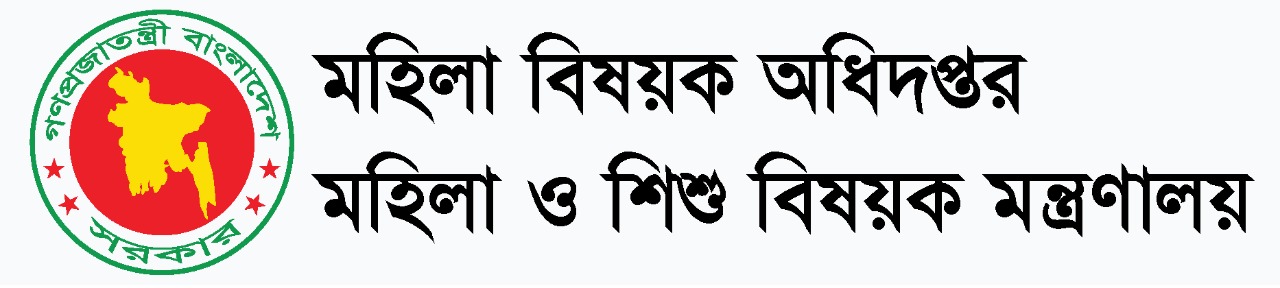                                                                                    ছক-৩ ভিডব্লিউবি কর্মসূচির জন্য উপকারভোগী মহিলা নির্বাচনের তালিকার চুড়ান্ত 'ছক'ভিডব্লিউবি চক্র ২০২৩-২০২৪ইউনিয়ন ছাগলাদাহ  উপজেলা তেরখাদা জেলা খুলনা ৩৬১ টা এন্ট্রির মধ্যে ১ থেকে ৩৬১ পর্যন্ত দেখানো হচ্ছেস্বাক্ষরস্বাক্ষরপদবীসদস্য-সচিব, ইউ.পি ভিডব্লিউবি মহিলা বাছাই কমিটিপদবীসভাপতি, ইউ.পি ভিডব্লিউবি মহিলা বাছাই কমিটিওয়ার্ড নংচুড়ান্ত তালিকা অনুমোদনকারীস্বাক্ষরস্বাক্ষরপদবীউপজেলা মহিলা বিষয়ক কর্মকর্তা/প্রোগ্রাম অফিসার সদস্য-সচিব, উপজেলা ভিডব্লিউবি কমিটি/উপজেলা নির্বাহী অফিসার কর্তৃক অর্পিত দায়িত্ব প্রাপ্ত কর্মকর্তাপদবীউপজেলা নির্বাহী অফিসার সভাপতি, উপজেলা ভিডব্লিউবি কমিটিওয়ার্ড নংVWB ক্রমিক নংভিডব্লিউবি মহিলার নাম বয়সজাতীয় পরিচয়পত্র নংস্বামী/অভিভাবকের নামপরিবারের সদস্যা সংখ্যাওয়ার্ড নংগ্রামপাড়া/মহল্লামন্তব্য১মোসাঃ সাদিয়া আক্তার৩৩১৯৮৯০১১৩৪৬৩১৮৩৮৬৫কাজী কামরুল হোসেন৬৪ইছামতিইছামতি২আছিয়া খাতুন২১২৮৬৪০০৮৫৮২শহিদুল ইসলাম৬৪ইছামতিইছামতিপাওয়ার যোগ্য৩হিরা খানম৩৬১৯৮৬৪৭১৯৪৬৭৯৭৮৭১৫মোজাফ্ফার মোল্যা৬৪ইছামতিইছামতি৪খাদিজা খাতুন৩৪১৯৮৭৪৭১৯৪৬৭৯৭৯৭০৭পান্না কাজী৬৪ইছামতিইছামতি৫শরিফা বেগম৪০১৯৮২৪৭১৯৪৬৭৯৮৪৬৫২মহাসীন কাজী৬৮নলামারানলামারা৬শিউলী আকতার৩৩৫৯৯০৮০৬৫২২রুহুল আমিন কাজী৮৪ইছামতি ইছামতি ৭সালমা খাতুন৪১১৯৮১৪৭১৯৪৬৭৯৮৩৬১৩সেকন্দার আলী৪৭নেবুদিয়ানেবুদিয়া৮হীরা খাতুন৪১১৯৮১৪৭১৯৪৬৭৯৮২৪৪৩আকাশ৫৬বসুন্দারীতলাবসুন্দারীতলা৯মোছাঃ শিল্পি বেগম৪২১৯৮০২৬৯৫০৪৭৯৯৬৫২২নান্নি খাকি৫১ধানখালীধানখালী১০রহিমা২৯১৯৯৩৪৭১৯৪৬৭০০০০৭৬মোঃ জসিম উদ্দিন৪৮মন্ডলগাতীমন্ডলগাতী১১রত্না খাতুন২৬২৮২৬১৩৭৯১৭ইব্রাহিম ভুইয়া৫১ধানখালীধানখালী১২জুলিয়া খানম২২৮৭১৫৬১৯২৩৮সিদ্দিক মিয়া৬৫কোদলাকোদলা১৩তাজমিন৩১৪২১৪০০১৬৪৮মোছাঃ নারগিস আক্তার৪৪ছাগলাদাহ বাজারছাগলাদাহ বাজার১৪মনিকা খানম৩১৮২৫১৪৭৩৬৪৪রবিউল মোল্যা৪৬পাতলেডাঙ্গাপাতলেডাঙ্গা১৫মোছাঃ রাবেয়া খাতুন২৫৭৩৬৪০৫৩৬১৬আলামীন মোল্যা৪৮মন্ডলগাতীমন্ডলগাতী১৬জামিলা বেগম৪০১৯৮২৪৭১৯৪৬৭৯৮১৩০৪আসমাউল মোল্যা৬৫কোদলাকোদলা১৭ডলি৩০৭৮০১৪৮৩৪৯১দারা মিয়া ভা্‌ই৮৩কুশলাকুশলা১৮জামিলা২৪৬৪৫৩৯৭৯৩৮৪মোঃ মিলন শেখ৭৭নেবুদিয়ানেবুদিয়া১৯মুরশিদা বেগম৩৫১৯৮৭৪৭১৯৪৬৭৯৮২৮৫৫শরিফুল ইসলাম৩৬বসুন্দারীতলাবসুন্দারীতলা২০নাজমা আক্তার৪২১৯৮০৪৭১৯৪৬৭০০০০১৭শেখ উকিল উদ্দিন৪৫কোদলাকোদলা২১মোছাঃ ঝর্না বেগম৩৪১৯৮৮৪৭১৯৪৬৭৯৭৪৪৩১কালু শেখ৫১ধানখালীধানখালীদরিদ্র২২মুসলিমা আক্তার৩১১৪৭১২৩৯০৪৪হাসমত আলী৫৯জুনারীজুনারী২৩রাজিয়া খাতুন৩১১৯৯১৪৭১৯৪৬৭০০০১০৩আয়াতুন্নাহ ঘুমেনী৩৯জুনারীজুনারী২৪মদিনা বেগম৪৫১৯৭৭৪৭১৯৪৬৭৯৮৬৩৯৫নজরুল শেখ১০৯জুনারীজুনারী২৫সাফিয়া আক্তার৩৪১৯৮৮৪৭১৯৪৬৭০০০০১৪মোঃ নজরুল ইসলাম২৭নেবুদিয়ানেবুদিয়া২৬নাহিদা খাতুন২৩৮২৫৫৭৭০১৮৫নাছিমা বেগম৩৪ইছামতীইছামতী২৭রিনা পারভীন২৯১৯৯৩৪৭১৯৪৬৭০০০০৯৫রিনা পারভীন৪৬বসুন্দারীতলাবসুন্দারীতলা২৮পলি বেগম৪০১৯৮২৪৭১৯৪৬৭৯৭৪৯২০মিজানুর রহমান৫১ধানখালীধানখালী২৯ফিরোজা বেগম৪৩১৯৭৯৪৭১৯৪৬৭৯৮২১২৭বাবর মোল্যা৪৬পাতলেডাঙ্গাপাতলেডাঙ্গা৩০সুখী খাতুন৩৪১৯৮৮৪৭১৯৪৬৭৯৮২৪৪৮কালু মোল্যা৬৬পাতলেডাঙ্গাপাতলেডাঙ্গা৩১আসমা বেগম৩৯১৯৮৩৪৭১৯৪৬৭৯৮২২৪৭শফিকুল মোল্যা৬৬পাতলেডাঙ্গাপাতলেডাঙ্গা৩২লেবিনা বেগম৩০৬০০৫৯৩৫২৮০মোঃ মান্নান হালদার৫৬পাতলেডাঙ্গাপাতলেডাঙ্গা৩৩হাফিজা বেগম৩৪১৯৮৮৪৭১৯৪৬৭৯৮৪৫৮৩ইবাদুল সরদার৩৮নলামারানলামারা৩৪মুসলিমা৩১১৯৯১৪৭১৯৪৬৭০০০২৪২সজীব মোল্যা৪২দক্ষিন কুশলাদক্ষিন কুশলা৩৫মোছাঃ আছিয়া৪৪১৯৭৮৪৭১৯৪৬৭৯৭৫২৯৫আবুল কালাম আজাদ মোল্যা৬১হিন্দু কুশলাহিন্দু কুশলা৩৬মুসলিমা বেগম২০৭৩৬৫১৪১৯৭২রেজন আলী৪৭নেবুদিয়ানেবুদিয়া তেরখাদা, খুলনা।৩৭সুফিয়া বেগম৪৭১৯৭৫৪৭১৯৪৬৭৯৭৫৮৭৪মহর আলী মীর৫২কুশলাকুশলা৩৮কল্পনা বিশ্বাস৪৯১৯৭৩৪৭১৯৪৬৭৯৭৯৪৪৮হরিদাশ বিশ্বাস৭৪ইছামতিইছামতি৩৯হালীমা২৮৯৫৮২১৬১৫৮৫রিজাউল মোল্যা৪৩উত্তর কুশলাউত্তর কুশলা৪০মৌসুমী২৫২৮৫১৪৫১৫৬৩মোঃ হাসান মোল্যা৫৪ইছামতিইছামতি৪১সামচুর নাহার২৭২৩৫২৩৬৫৩৬১রবিউল সরদার৩৪ইছামতিইছামতি৪২লাবনী খানম২৪৩৭৫৫৭০১৩৩৫নাহিদ হোসেন৫৪ইছামতিইছামতি৪৩স্বর্না খানম২১৯৫৮২১৬১৪৪৫আজাদ কাজী৪৪ইছামতিইছামতি৪৪সুলতানা পারভীন২৬৪৬৫৬৫৭০৮৫২শামিম কাজী৪৪ইছামতিইছামতি৪৫মোছাঃ রাবেয়া খাতুন২৩৭৮০৫৭৪৩২৮৮কাজী সাইফুল ইসলাম৪৪ইছামতিইছামতি৪৬সোনালী খাতুন৩৮১৯৮৪৪৭১৯৪৬৭৯৭৯৫৬৬আয়েত আলী=৪৪ইছামতিইছামতি৪৭পারভীন আক্তার৪৭১৯৭৫২৬১০৪৫৭০২১২৫৭নাছির মোল্যা৯২কুশলাকুশলা৪৮আরজিনা বেগম৩৬১৯৮৬৪৭১৯৪৬৭৯৭৭২১৫হাবিবুর মোল্যা৭৩কুশলাকুশলা৪৯কহিনুর বেগম৪৫১৯৭৭৪৭১৯৪৬৭৯৭৮৪৭৪দাউদ শেখ৬৩বয়ারগাতীবয়ারগাতী৫০তাজনাহার বেগম৪৫১৯৭৭৪৭১৯৪৬৭৯৭৪৩৩৮আব্দুস ছালাম ভূইয়া৫১ধানখালীভূইয়া বাড়ি৫১বিউটি বেগম৩৫২৮২৮৫৭১৭৬৬মোস্তফা ভুইয়া৫১ধানখালীধানখালী৫২নাছিমা খানম২৭৯১৬৪০১১১০৯মুস্তাক মোল্যা৪২দক্ষিন কুশলাকুশলা৫৩সাবিনা বেগম৩৫১৯৮৭৪৭১৯৪৬৭৯৭৮১২৮হুমায়ুন কবির৬৩চরকুশলাচরকুশলা৫৪তোরজুনা বেগম৩৯৪৬৩৯৫৮১২৯৯মুন্দির৪৪ছাগলাদাহছাগলাদাহ৫৫রেহেনা বেগম৪৫১৯৭৭৪৭১৯৪৬৭৯৮১২০৮মোল্যা হাবিবুর রহমান৫৫কোদলাকোদলা৫৬রিলিয়া বেগম৪২১৯৭৯৪৭১৯৪৬৭৯৭৬১১৩শহিদুল শেখ৭২কুশলাকুশলা৫৭খাদিজা খাতুন৩২১৯৯০৪৭১৯৪৬৭০০০১০৭আঃ সালাম কাজী৭৪কোদলাকোদলা৫৮তাসলিমা খানম২৭২৪০৫৭৮৯৭৭৩হেকমোত শেখ৪২কুশলাকুশলা৫৯সোহাগী বেগম৩৫১৯৮৭০১১৫৬৩৮৯৩৮৭৭৭তাজিবার মীর৫২কুশলাকুশলা৬০সরনা খাতুন২৬২৮০৯৩৮৪৪০৩ফোহাদ মীদ্দা৪২কুশলাকুশলা৬১তৃপ্তি রায়৪০১৯৮২৪৭১৯৪৬৭৯৮৫২১৬জনেক কুমার রায়৫৮গাজীপুরগাজীপুর৬২রাবিনা২৩১০২৭৯৯৯২৪০সেলিমা বেগম৩৪ইছামতিইছামতি৬৩পারভীন বেগম৪০১৯৮২৪৭১৯৪৬৭৯৮০৫৭৪নজরুল শেখ৫৫কোদলাকোদলা৬৪তানিয়া বেগম৩২১০২৭৯৯৮৩৭৪ফারুক হোসেন৬২কুশলাকুশলা৬৫শাহানাজ খানম২১৭৮১৪০৬৬৬১৪মোঃ ইকরাম মোল্যা৫৪ইছামতিইছামতি৬৬রেবা খাতুন৩৪১৯৮৮৪৭১৯৪৬৭৯৭৯৬৫৫মুকুল শেখ৭৪ইছামতীইছামতী৬৭ঝর্না বেগম৩৭১৯৮৫৪৭১৯৪৬৭৯৭৯৫৮৫জাহিদুল শেখ৪৪ইছামতিইছামতি৬৮রেখা বেগম৪৫১৯৭৭৪৭১৯৪৬৭৯৮১০৫৮মোঃ বুলবুল মোল্যা৪৫কোদলাকোদলা৬৯রিক্তা খানম৩০১৯৯২৪৭১৯৪৬৭০০০০৪০দুলাল শেখ৫৬বসুন্দারীতলাবসুন্দারীতলা৭০লাইলা খাতুন২৩৩৩১৩৯৯৪৭৫২সুমন মোল্যা৫৬বসুন্দারীতলাবসুন্দারীতলা৭১জাহানারা বেগম৪৫১৯৭৭৪৭১৯৪৬৭৯৮৫৫৯১মোল্লা মাহাবুবুর রহমান৬৮মন্ডলগাতীমন্ডলগাতী৭২কনিকা রায়৪৩১৯৭৯৪৭১৯৪৬৭৯৭৯৪২৭প্রভাত রায়৩৪ইছামিতইছামিত৭৩জান্নাতি খাতুন২৩৬৯১৫৫৯৬৩২১বিল্লাল শেখ৫৯জুনারীজুনারী তেরখাদা খুলনা।৭৪রিক্তা বেগম৩৫১৯৮৭৪৭১৯৪৬৭৯৮০০৩৪বোরহান উদ্দিন৪৫আড়কান্দিআড়কান্দি৭৫Jesmina Begum৪০১৯৮২৪৭১৯৪৬৭৯৮২৩৮৬সাচ্চু মোল্যা৪৬পাতলেডাঙ্গা পাতলেডাঙ্গা ৭৬শিল্পী মন্ডল৪২১৯৮০৪৭১৯৪৬৭৯৭৯৪৪৫গুরুদাশ মন্ডল৪৪ইছামতিইছামতি৭৭রহিমা খাতুন৩৯১৯৮৩৪৭১৯৪৬৭৯৭৮৯৭৪নজরুল শেখ৫৪ইছামতিইছামতি৭৮শিরিনা আক্তার২৩২৮৫৫৭১৮২৯৮মো^ সোহেল হোসেন৬৭নেবুদিয়ানেবুদিয়া৭৯ছনিয়া২৩৪২০৫৭৩৭৭৯৬দিপু শেখ৬৯কুমিরডাঙ্গাকুমিরডাঙ্গা৮০মাজেদা বেগম৪৭১৯৭৫৪৭১৯৪৬৭৯৮১০৯৪মোঃ সফির উদ্দিন শেখ৬৫কোদলাকোদলা৮১ফেরদাউসি উর্মি৩৯১৯৮৩৪৭১৯৪৬৭৯৮৪৩৭৪আমিরুন নেছা২৭নেবুদিয়ানেবুদিয়া মধ্যপাড়া৮২শ্যামলী বেগম৪০১৯৮২৪৭১৯৪৬৭৯৭৬০২৪মোস্তাইন শেখ২২কুশলাকুশলা৮৩মুন্নি খাতুন২১৪২১৪০০৫৮৩৯এসকেন্দার৫৯জুনারীজুনারী৮৪রুকশানা বেগম৪৪১৯৭৮৪৭১৯৪৬৭৯৮০৩১৪কাকন শেখ১১৫আড়কান্দিআড়কান্দি৮৫সকিনা খাতুন৩৩১৯৮৯৪৭১৯৪৬৭০০০০১১ফারুক খান৫২কুশলাকুশলা৮৬লুচি৩৫১৯৮৭৪৭১৯৪৬৭৯৮০৮১৩রতিফ ফকির৪৫কোদলাফকির বাড়ি৮৭শরিফা৪৫১৯৭৭৪৭১৯৪৬৭৯৮৬২১০মাসুদ চৌধরী৪৯জুনারীজুনারী৮৮মোসাঃ খাদিজা২২২৮৬৪০০৯২৮৩মোঃ মারুফ মীর৬৪ইছামতিমীর বাড়ি৮৯রোমেচা৪১১৯৮১৪৭১৯৪৬৭৯৮৬০৬২বিল্লাল ফকির৬৯জুনারীজুনারী৯০আছিয়া আক্তার২৫২৮৬৪০১১৪৭৯সাগর শেখ৪৫কোদলাকোদলা৯১আনজেরা বেগম৪০১৯৮২৪৭১৯৪৬৭৯৭৪৫৮৯খায়ের শিকদার৫১ধানখালীধানখালী৯২খুরশিদা৪৫১৯৭৭৪৭১৯৪৬৭৯৮৩৪২৮আসাদ৭৭নেবুদিয়ানেবুদিয়া৯৩নাজমুন নাহার৩৪১৯৮৮৪৭১৯৪৬৭৯৭৫৪৭৬হাসান শেখ৫১হিন্দুকুশলাহিন্দুকুশলা৯৪রহিমা বেগম৪০১৯৮২৪৭১৯৪৬৭৯৭৬২৮৬আব্দুল হালিম শেখ৩২কুশলাকুশলা৯৫রুমানা খাতুন৩৫১৯৮৭৪৭১৯৪৬৭৯৮২১১৩মোঃ শরিফ মোল্যা৫৬পাতলেডাঙ্গাপাতলেডাঙ্গা৯৬আসমা খাতুন৪৫১৯৭৭৪৭১৯৪৬৭০০০০০১শুক মিয়া বিশ্বাস৩২কুশলাকুশলা৯৭আনিকা২১১৯৬৪১২৬৬৪১শুকুর খান৩২কুশলাকুশলা৯৮পারভীন আকতার৪০১৯৮২৪৭১৯৪৬৭৯৭৬১৪১আবুল কালাম খান৪২কুশলাকুশলা৯৯হলিমা খাতুন৩৮১৯৮৪৪৭১৯৪৬৭০০০০০৬ইমদাদুল শেখ৫২কুশলাকুশলা১০০সীমা খানম২৮৮৬৭১৩১৫৯২০সোহেল শেখ৫৬পাতলেডাঙ্গাপাতলেডাঙ্গা১০১জেছমিনারা বেগম৩৯১৯৮৩৪৭১৯৪৬৭৯৮০১৩৮তরিকুল সরদার৫৫আড়কান্দিআড়কান্দি১০২খুকু মনি৩১১৯৯১৪৭১৯৪৬৭০০০২৫২খালিদ শিকদার৪৪ইছামতিইছামতি১০৩রেখছনা বেগম৪১১৯৮১৪৭১৯৪৬৭৯৭৯৬৪৫রফিক শেখ৫৪ইছামতিইছামতি১০৪মুসলিমা বেগম৩৫১৯৮৭৪৭১৯৪৬৭৯৮০৭৩৭কবির বিশ্বাস৫৫কোদলাকোদলা১০৫জয়নাব আক্তার৩৩১৯৮৯৪৭১৯৪৬৭৯৭৮৫৮৬শেখ মোৰ নাছির উদ্দিন৪৪ইছামতিইছামতি১০৬মোছাঃ শিউলি৩৫৭৭৯০৫৫২৪৩৯রিজাউল মোল্যা৫১ধানখালীধানখালী১০৭হেলেনা বেগম৪৫১৯৭৭৪৭১৯৪৬৭৯৭৯২৩৭সাজ্জাদুল কাজী৪৪ইছামতিইছামতি১০৮হাবিবা খাতুন৪২১৯৮০৪৭১৯৪৬৭৯৮৫১৬৭ইকরাম আলী শেখ৫৮মন্ডলগাতীমন্ডলগাতী১০৯তহমিনা বেগম৪১১৯৮১৪৭১৯৪৬৭৯৭৪২৫৪শাহাজান শেখ৫১ধানখালীধানখালী১১০রোকেয়া বেগম৪৩১৯৭৯৪৭১৯৪৬৭৯৭৫০৫৫মুজিবর মোল্লা৬১হিন্দুকুশলাহিন্দুকুশলা১১১রুমা বেগম৩৭৩৭৩৯৩৫০৫৮৯দিদার৭১হিন্দুকুশলাহিন্দুকুশলা১১২কহিনুর বেগম৩৮১৯৮৪৪৭১৯৪৬৭৯৮৭৫২১শেখ তবিবুর রহমান৪৯কুমিরডাঙ্গাকুমিরডাঙ্গা১১৩নিলুফা খাতুন৩৫১৯৮৭৪৭১৯৪৬৭৯৮২১৩১মুন্না কাজী৪৬পাতলেডাঙ্গাপাতলেডাঙ্গা১১৪পান্না খাতুন২৯১৯৯৩৪৭১৯৪৬৭০০০০৫৪আলমগীর শেখ৬৯কুমিরডাঙ্গাকুমিরডাঙ্গা১১৫শাহিব্বা বিশ্বাস৪১১৯৮১৪৭১৯৪৬৭৯৭৯৬৯৬পুলিন বিশ্বাস৩৪ইছামতিইছামতি১১৬ফুলজান বেগম৪৩১৯৭৯৪৭৯৮৫১৬২১৮৩২৫আবুল কালাম শেখ৪৭নেবুদিয়াশেখ বাড়ী১১৭জোহরা২৯১৯৯৩৪৭১৯৪৬৭০০০১০৩মোঃ নিজাম মোল্যা৪৪ইছামতিইছামতি১১৮শিউলি৩৪১৯৮৮৪৭১৯৪৬৭৯৮৩৯৬৫উজ্জল ৫৭নেবুদিয়ানেবুদিয়া১১৯লিপিয়া৩৭১৯৮৫৪৭১৯৪৬৭৯৮৩৯৬৬বাবু মিয়া শেখ৬৭নেবুদিয়ানেবুদিয়া১২০রেঞ্জিনা বেগম৪৫১৯৭৭৪৭১৯৪৬৭৯৭৫৫৫৮বখতিয়ার মীর৬২কুশলাকুশলা১২১সালমা বেগম৩৯১৯৮৩৪৭১৯৪৬৭৯৮৫০৮১মিজানুর শেখ৬৮গাজীপুরগাজীপুর১২২সুখমতি৪১১৯৮১৪৭১৯৪৬৭৯৮০১৯০কাওসার মোল্যা৫৪ইছামতিইছামতি১২৩নাছরিন খানম২৭৮২৫১৪৭৩৯২৫আলী মিয়া শেখ২২কুশলাকুশলা১২৪শ্যামলী বিশ্বাস৩১১৯৯১৪৭১৯৪৬৭০০০০১১শুকুমার বিশ্বাস৪১হিন্দু কুশলাহিন্দু কুশলা১২৫হোসনেয়ারা বেগম২৫৪২০১৪৬৩৫৫৩ইমদাদুল শেখ৯৯জুনারীজুনারী১২৬আদরী বেগম৪৫১৯৭৭৪৭১৯৪৬৭৯৭৪২০০বশার মোল্যা৫১ধানখালী ধানখালী ১২৭মোছাঃ শরিফা খাতুন৩৩১৯৮৯৪৭১৯৪৬৭০০০০৩৪ইছমাইল শেখ৬৮মন্ডলগাতীমন্ডলগাত১২৮মুক্তা খানম২২৮২৬৪০১৫১০১মোঃ মহিব্বুর শেখ৩৩কুশলাকুশলা১২৯মাফুজা বেগম৩৯১৯৮৩৪৭১৯৪৬৭৯৭৫০৯৫মামুন মোল্যা৪১হিন্দুকুশলাহিন্দুকুশলা১৩০সুলতানা বেগম৩১৫৫১৯১১৪২৫৯বাবু৫৯কুমিরডাঙ্গাকুমিরডাংগা১৩১মোছাঃ ইছমিতা বেগম৩৬১৯৮৬৪৭১৯৪৬৭৯৭৪৪৪২নিজমল মোল্যা৫১ধানখালীধানখালী১৩২খাদিজা খাতুন৪৩১৯৭৯৪৭১৯৪৬৭৯৭৬০৩০সাহেব আলী শিকদার৪২কুশলাকুশলা১৩৩খাদিজা বেগম৪২১৯৮০৪৭১৯৪৬৭৯৮১৩৬২মৃত শেখ জাকির হোসেন৫৫কোদলাকোদলা১৩৪রিপা বেগম৩৪১৯৮৭৪৭১৯৪৬৭৯৮৪৫৩৭হালিম শিকদার৪৮নলামারানলামারা১৩৫লুপা পোদ্দার৩৩১৯৮৯৪৭১৯৪৬৭৯৭৫৪৭৩শুধাংশু পোদ্দার৫১হিন্দুকুশলাহিন্দুকুশলা১৩৬শারমিন বেগম৩৪১৯৮৮৪৭১৯৪৬৭৯৭৮০২৮আব্বাস আলী৩৩চরকুশলাচরকুশলা১৩৭সারমিন বেগম৩৪১৯৮৮৪৭১৯৪৬৭৯৮৫৫৪২নলামারা৭৮নলামারানলামারা১৩৮মিলিনা বেগম২৫৭৩৫২৫৩৭৬২০শেখ নাজমুল৪৯জুনারীজুনারী১৩৯কনিকা৪৬১৯৭৬৪৭১৯৪৬৭৯৮৬৫৪৯কবির মোল্যা৭৯জুনারীজুনারী১৪০শ্যামলী মালাকার৩৬১৯৮৬৪৭১৯৪৬৭৯৭৮৩১৫নব কৃঞ্জ মালাকার৪৩নাওডুবিনাওডুবি১৪১রেক্সনা বেগম৩৪১৯৮৮৪৭১৯৪৬৭৯৮৬২৮৯মিঠু শেখ৯৯জুনারীজুনারী১৪২শাহিনা বেগম৪০১৯৮২৪৭১৯৪৬৭৯৭৪৫৫১নিলু হাওলাদার৪১ধানখালীধানখালী১৪৩রেহেনা বেগম৩৬১৯৮৬৪৭১৯৪৬৭৯৮৫২৭৪সোহেল খন্দকার২৮মন্ডলগাতীমন্ডলগাতী১৪৪মোমেলা খানম৩৪৫৯৬৯০৯৪১২৬মামদুল মোল্যা৪৯মশুনদিয়ামোল্যা বাড়ী১৪৫জেসমিন বেগম৩৭১৯৮৫৪৭১৯৪৬৭৯৭৬৫৪৫কেরামত শেখ৪৩কুশলাকুশলা১৪৬মোছাঃ শিলা খাতুন২৩৬৪৫৫৭১৪২৩৫আজমীর হোসেন৭৫কোদলাকোদলা১৪৭মোছাঃ খুকু মনি৩১১৫০৬৪১০২১৪আব্দুল্লাহ শেখ৫৬বসুন্দারীতলাবসুন্দারীতলা১৪৮মনিকা খানম৩২১৯৯০৪৭১৯৪৬৭০০০২২৬এস এম আরিফুল ইসলাম৩৩চরকুশলাকুশলা১৪৯মিতা২৫৯১৫১৪৩৪৬৮৬তরিকুল ইসলাম৪৫আড়কান্দিআড়কান্দি১৫০নিপা খাতুন২৫৯৫৭৫৭২৯০৫৯ফজলুল হক৩৭নেবুদিয়ানেবুদিয়া মধ্যপাড়া১৫১মোসাঃ শিমা বেগম২৯৩২৭১৪৮৫৩৪৮তুরজাইন মোল্যা৩৪ইছামতিইছামতি১৫২বিথী খাতুন২০৫৫৬৪১৬১৮৮২সাহ আলম১২কুশলাকুশলা১৫৩সুমি খাতুন২৭৪২১৪০০৪০১৪মহাসিন৩৬পাতলেডাঙ্গাপাতলেডাঙ্গা১৫৪ময়না বেগম২৭১৫০১৪৭১৫২৬তরিকুল শেখ৬৯কুমিরডাঙ্গাকুমিরডাঙ্গা১৫৫ফতেমা বেগম৩৬১৯৮৬৪৭১৯৪৬৭৯৭৬২৬৪আকরাম মোল্যা৪২কুশলাকুশলা১৫৬মোছাঃ বিনা বেগম৪৫১৯৭৭৪৭১৯৪৬৭৯৭৯০৩২মোঃ জাহিদুল ইসলাম৭৪ইছামতিইছামতি১৫৭চায়না৩৩১৯৮৮৪৭১৯৪৬৭৯৭৫৫২৯জিহাদ আলী মির৪২কুশলাকুশলা১৫৮কাঞ্চন মালা৪৭১৯৭৫৪৭১৯৪৬৭৯৭৫৬৭৫দাউদ শেখ৪২কুশলাকুশলা১৫৯মোছাঃ জাম্বিয়া বেগম৩৭১৯৮৫৪৭১৯৪৬৭৯৭৪৪৪৪ফেরদাউস ভূইয়া ৩১ধানখালিধানখালি১৬০সাথী রানী দে২৪১৯৫৫৮৭৭৭৩১উজ্জল মল্লিক৪৩নাওডুবিনাওডুবি১৬১মিনা বেগম৩৫১৯৮৭৪৭১৯৪৬৭৯৮২৩১৮আশ্রাব শেখ৩৬পাতলেডাঙ্গাপাতলেডাঙ্গা১৬২সফিনা বেগম৩৭১৯৮৫৪৭১৯৪৬৭০০০০২৪সবুর ভুইয়া৫১ধানখালীধানখালী১৬৩আদরি বেগম৩৫১৯৮৭৪৭১৯৪৬৭৯৭৯৭৬৬মোঃ ছালাম মোল্যা৫৪ইছামতিইছামতি১৬৪রাবেয়া খানম৩৩১৯৮৯৪৭১৯৪৬৭০০০০৬৭মামুন শেখ৫৫কোদলাকোদলা১৬৫ইতি বিশ্বাস৩২৩৭০৩১৯৭২৫৫রতন বাড়ই৪৩নাওডুবিনাওডুবি১৬৬রাফেজা৩৯১৯৮৩৪৭১৯৪৬৭৯৮৬৯৩০মিন্টু৬৯পহরডাঙ্গাপহরডাঙ্গা১৬৭অজুফা বেগম২৯৩৩০১৪৮০৪৫৯কেরামত শেখ৪৯পহরডাঙ্গাপহরডাঙ্গা১৬৮রোকেয়া খাতুন৩৮৩২৭২৬৪৬২৩৭‡ফেরদাউছ মোল্যা৫৪ইছামতিইছামতি১৬৯পলি বেগম৪০১৯৮২৪৭১৯৪৬৭৯৮২১২৪জামির শেখ৫৬পাতলেডাঙ্গাপাতলেডাঙ্গা১৭০রেকসোনা বেগম৩৭১৯৮৫৪৭১৯৪৬৭৯৮৬৩১২আকরাম শেখ৫৯জুনারীজুনারী১৭১লিপ্সা বেগম৪৫১৯৭৭৪৭১৯৪৬৭৯৮১৬১৩শহিদুল ইসলাম৫৫মীরের কোদলামীরের কোদলা১৭২ফারহানা আক্তার২৩৬৪৫৫৭৩৬৫৪৩আজিবুর রহমান নাঈম৮৪ইছামতিইছামতি মধ্যপাড়া১৭৩তানিয়া২৭৬৪১০৪৬৬৩০১শহিদ শিকদার৩৩কুশলাকুশলা১৭৪মোসাঃ কনিকা৩০১৯৯১৪৭১৯৪৬৭০০০২০২আরিফুল ইসলাম৪৮মন্ডলগাতীমন্ডলগাতী১৭৫আখি খাতুন২৮৪৬৫১৫০৯৪১৮নান্নু মোল্যা৫৬বসুন্দারীতলাবসুন্দারীতলা১৭৬রবিতা বেগম৩৪১৯৮৮৪৭১৯৪৬৭৯৮৭৫২৮মনিরুজ্জামান ফকির৪৯কুমিরডাঙ্গাকুমিরডাঙ্গা১৭৭রাহিমা আকতার২৬৯১৫৫৭৫২১৫৮হাবিবুর রহমান৪২কুশলাকুশলা১৭৮রিহানা আক্তার২৮৮৭০১৫১৭৯৩৩ওমর মোল্যা৬৪ইছামতিইছামতি১৭৯চামেলী বেগম৩৪১৯৮৮৪৭১৯৪৬৭০০০০০৬চামেলী বেগম৫১ধানখালীধানখালী১৮০মর্জিনা বেগম৪৬১৯৭৬৪৭১৯৪৬৭৯৮৭৬৪১ফিরোজ শেখ৭৯কুমিরডাঙ্গাকুমিরডাঙ্গা১৮১রিক্তা খাতুন৩২১৪৬৬২০৪৯৮৭মোল্যা রেজওয়ান ৫৩চরকুশলাচর কুশলা১৮২শারমিনা২৬৬৪০১৫৯৪৮৯৭মিরাজ শেখ৭৪ইছামতিইছামতি১৮৩হিরা খাতুন২৮৯১৫১৪৩৬২৭৭খালিদুল ইসলাম৪৪ইছামতিইছামতি১৮৪লাকী বেগম৩৭১৯৮৫৪৭১৯৪৬৭৯৭৮৪১২রহমান মোল্যা৪৩রাজ নগরমোল্যা বাড়ী১৮৫রাবেয়া বসরি২৫১৯৬৪১২৮৫১৪আনার মোল্যা৩৪ইছামতিমোল্যা বাড়ী১৮৬মেঘনা খাতুন২৭২৪০১৪৯৫৭৮৯আল-আমিন মোল্যা৫৫কোদলাকোদলা১৮৭সোনালী আক্তার২৯১৯৯৩৪৭১৯৪৬৭০০০১১৬ইবাদ শেখ৩১ধানখালীধানখালী১৮৮শিউলী বেগম৪০৮২৪০৬৬৪১৪৭মোরাদ শেখ৪৮মন্ডলগাতীমন্ডলগাতী১৮৯এসমোতারা বেগম৪০১৯৮২৪৭১৯৪৬৭৯৮১৩৬৭শুকুর শেখ২৫কোদলাকোদলা১৯০রুপা খানম২৫৮২৬৪০১১৭১২ছবুর খা৪৮মন্ডলগাতীমন্ডলগাতী১৯১এলিনা খাতুন৩৭১৯৮৫৪৭১৯৪৬৭৯৭৬২৫৩মিরাদুল শেখ৩২কুশলাকুশলা১৯২রাশিদা আক্তার৪২১৯৭৯৪৭১৯৪৬৭৯৮৭৪৯২বিল্লাল ফকির৪৯কুমিরডাঙ্গাকুমিরডাঙ্গা১৯৩বাসন্তী রায়৩১১৯৯১৪৭১৯৪৬৭০০০১৯৪প্রদীপ রায়৪৪ইছামতিইছামতি১৯৪রুপা২২৭৩৬৪০৫৩৭৮০ইলিয়াছ মোল্যা১০৪ইছামতিইছামতি১৯৫রোজিনা বেগম৩৭১৯৮৫৪৭১৯৪৬৭৯৭৮৬৬৪আঃ রফ মোল্যা৫৪ইছামতিইছামতি১৯৬মোছাঃ কাকলী৩৩১৯৮৯৪৭১৯৪৬৭০০০০৬৫মহাসিন মৃধা৪৬পাতলেডাঙ্গাপাতলেডাঙ্গা১৯৭ফতেমা৪০১৯৮২৪৭১৯৪৬৭৯৮৬৫৭০ইমদাদুল মোল্যা৪৯জুনারীজুনারী১৯৮রেখা বেগম৪১১৯৮০৪৭১৯৪৬৭৯৮৩৬৮৩আকবর আলী শেখ৪৭নেবুদিয়ানেবুদিয়া১৯৯বিলকিছ আক্তার৩৯৯৫৫৩৮০৮৯৫৮মৃত রবুল শিকদার৩৯পহরডাঙ্গাপহরডাঙ্গা২০০সালমা খাতুন৩৯১৯৮৩৪৭১৯৪৬৭৯৭৫৯২৬ইকরাম আলী মোল্যা৫২কুশলাকুশলা২০১মোছাঃ আসমা আক্তার২৮১০০৯৮৪৯৪৫৪মেহেদি মোল্যা৬৭নেবুদিয়ানেবুদিয়া২০২ময়না বেগম৩৫১৯৮৭৪৭১৯৪৬৭৯৭৭২৯৭ইসমাইল মোল্যা৭৩উত্তর কুশলাউত্তর কুশলা২০৩শারমিন সুলতানা২৫৭৮০১৪৮২৯৩১কাওসার আলী৪৪ইছামতিইছামতি২০৪লতা বেগম২৯৩৭৫৫৭০১৫৮২ইরশাদ শেখ৫৫আড়কান্দিআড়কান্দি২০৫নিলুফা বেগম৩৫৮৬৯০৮৮৪৩৮৫সেলিম শেখ৬৮মন্ডলগাতীমন্ডলগাতী২০৬লাবনী খানম২৪৪২০৫৭৩৬৪৮৩লিয়াকত আলী৫৪ইছামতিইছামতি২০৭শিউলী বেগম৪৩১৯৭৯৪৭১৯৪৬৭৯৮৭৬১৪বিল্লাল ফকির৪৯কুমিরডাঙ্গাকুমিরডাঙ্গা২০৮কারিমা খাতুন২২৯১৬৪১১৮৬৮০রাশেদুল ইসলাম৭৬বসুন্দারীতলাবসুন্দারীতলা২০৯কাকলি৩৮১৯৮৪১৫৯২০৩৮০০০০০১শফিক সরদার৩৬বসুন্দারীতলাবসুন্দারীতলা২১০শিমুল বেগম৪২১৯৮০৪৭১৯৪৬৭৯৮২৩৪১বাবর আলী মোল্যা৪৬পাতলেডাঙ্গাপাতলেডাঙ্গা২১১হিরা মনি৩৫১৯৮৭৪৭১৯৪৬৭৯৮২৫৭৯আজিজুর শেখ৮৬বসুন্দারীতলাবসুন্দারীতলা২১২মোসাঃ ঝর্না আক্তার৩০১৯৯২৪৭১৯৪৬৭০০০০১৭ইছামতি৪৪ইছামতিইছামতি২১৩জবেদা বেগম৪৩১৯৭৯৪৭১৯৪৬৭৯৮৬৫৫৯অাফজাল৫৯জুনারীজুনারী২১৪তাছলিমা বেগম৪২১৯৭৯৪৭১৯৪৬৭৯৮৩৭৩৭উবাইদুল শেখ৫৭নেবুদিয়ানেবুদিয়া মধ্যপাড়া২১৫তানজিলা বেগম৩৫১৯৮৭৪৭১৯৪৬৭৯৮৭৯৫২লিয়াকত ভূইয়া৬৯মশুন্দিয়ামশুন্দিয়া২১৬নাছিমা খাতুন২৪৬৪৫৩৯৭৯২৩৬মোছলেম খা৪২কুশলাকুশলা২১৭মোসাঃ চাদনী বেগম৩৩৭৩৩৯৪৩০২৫৩জামাল মিয়া৫৪ইছামতিইছামতি২১৮মলিনা বিশ্বাস৪০১৯৮২৪৭১৯৪৬৭৯৮৪৬৫৮গোবিন্দ বিশ্বাস৪৮নলামারানলামারা২১৯সোনিয়া খাতুন২৫৯৫৮২১৫৮৫৪০মোঃ নাহিদুল ইসলাম৫৮মন্ডলগাতীমন্ডলগাতী২২০খাদিজা খাতুন২২৪২০৫৭৩৬৪৯১মোঃ আলি হায়দার৫৩চরকুশলাচরকুশলা২২১মোছাঃ ফাতেমা খাতুন৩৬১৯৮৬৪১২৪৭০৭০৯৬৬৫৩হাবিবুর রহমান৪৭নেবুদিয়ানেবুদিয়া২২২বিউটি বেগম৩৮১৯৮৪৪৭১৯৪৬৭৯৭৫৯৬৫মোস্তাক শেখ৪২কুশলাকুশলা২২৩লাখী খাতুন৩৫১৯৮৭৪৭১৯৪৬৭৯৮২০১৮মিন্টু শেখ৪৬পাতলেডাঙ্গাপাতলেডাঙ্গা২২৪মুছলিমা বেগম৩৫১৯৮৭৪৭১৯৪৬৭৯৮৪৮৮৫সাজ্জাত৫৮মন্ডলগাতীমন্ডলগাতী২২৫মুক্তা খানম২৩৭৮১৪১১৭৩৪২রাফিজ আহম্মেদ৩৬বসুন্দারীতলাবসুন্দারীতলা২২৬লুৎফুন্নেছা২৫৮২৫১৪৭১৯৫২লুতফার৪৫কোদলাকোদলা২২৭লিপি৪১১৯৮১৪৭১৯৪৬৭৯৭৬৫৭৮তায়েব শেখ৫৩কুশলাকুশলা২২৮নাছরিন বেগম৩৪১৯৮৮৪৭১৯৪৬৭৯৮৩৭১৯কামাল শেখ৪৭নেবুদিয়ানেবুদিয়া২২৯ছালেহা খানম৩৪৩৭৪৬৬৪৭৭৭৯বদরুল মোল্যা১১৪ইছামতিইছামতি২৩০শাহানা পারভীন৪০১৯৮২৪৭১৯৪৬৭৯৭৬৯৭৭সরদার রিফয়েত হোসেন৪৩উত্তর কুশলাউত্তর কুশলা২৩১রহিমা খাতুন৩২১৯২৫৪৬৩২৪০মিঠু খান৫৩কুশলাকুশলা২৩২হালিমা খাতুন৩৯১৯৮৩৪৭১৯৪৬৭৯৭৫৮৪৪শেখ বিল্লাল হোসেন৬২কুশলাকুশলা২৩৩রতনা৩০৭৭৫১১১৪৯৯৭জিয়ার মোল্যা৪৮মন্ডলগাতীমন্ডলগাতী২৩৪মুনজিলা বেগম৩৮১৯৮৪৪৭১৯৪৬৭৯৭৫৮০১নবীনুর খা৫২কুশলাকুশলা২৩৫মোছাঃচায়ানা খাতুন২৮৭৩৪৮৭৪৮৮৯৩লিঠু শেখ৬৫আড়কান্দিআড়কান্দি২৩৬সার্মিন বেগম৩৫১৯৮৭৪৭১৯৪৬৭৯৮৬২৭১সাইন শিকদার৫৯জুনারীজুনারীপাওয়ার যোগ্য২৩৭নাজমা আক্তার সীমা২৭৮৭০১৫১৯০৯৫বাবুল মোল্যা৫৩চরকুশলাচরকুশলাপাওয়ার যোগ্য২৩৮লিতুন জিরা৪০১৯৮২৪৭১৯৪৬৭৯৭৭৫৬১উজ্জল লস্কার৫৩কুশলাউত্তর কুশলা২৩৯মনিরা খাতুন৩৪১৯৮৮৪৭১৯৪৬৭৯৭৫৬৫৩জাহিদ শেখ৫১ধানখালীধানখালী২৪০মোসাঃ মারুফা আক্তার৩৪১৯৮৮২৬৯৯২৩৭৭২৯৭৯০মোঃ রফিকুল ইসলাম৫৮মন্ডলগাতীমন্ডলগাতী২৪১লতিফা৩৯১৯৮৩৪৭১৯৪৬৭৯৮৩৬২৭ওমর আলী শেখ৯৭নেবুদিয়ানেবুদিয়া২৪২মানজিদা৩৬১৯৮৬৪৭১৯৪৬৭৯৮০৩৪৩মুজাহিদুর রহমান শিকদার৩৫আড়কান্দিআড়কান্দি২৪৩তহমিনা বেগম৩৮১৯৮৪৪৭১৯৪৬৭৯৮০৪৯৮সেলিম মোল্যা৬৫আড়কান্দিআড়কান্দি২৪৪পিনজিরা বেগম৩৫১৯৮৭৪৭১৯৪৬৭৯৮০০২৪রবিউল মোল্যা৫৫আড়কান্দিআড়কান্দি২৪৫আনজু বেগম৪০৯১৪০৩৬৭২১১আব্দুল৫৭নেবুদিয়ানেবুদিয়া২৪৬মোছাঃ নাছিমা বেগম৪৩১৯৭৯৪৭১৯৪৬৭৯৭৪১২৫আবুল খায়ের শেখ৩১ধানখালীধানখালী২৪৭শিমুল বাগচী৩২৩৩১৩৯৮৯৩১৫কিটন বাগচি৪১হিন্দুকুশলাহিন্দুকুশলা২৪৮রিনা পারভিন৪৩১৯৭৯৪৭১৯৪৬৭৯৭৪০৫৯মোরাদ বিশ্বাস৪১ধানখালীধানখালী২৪৯ভানু বিবি৪০১৯৮২৪৭১৯৪৬৭৯৭৭৫৪২ইউছুব আলী শেখ৬৩উঃ কুশলাউঃ কুশলা২৫০আবিদা সুলতানা৪০১৯৮২৪৭১৯৪৬৭৯৮৫৩৪২মইনুল ইসলাম৫৮হাড়িখালীহাড়িখালী২৫১মিম্মা আক্তার২২৬৯১৪১১৩৮৯৬রানা চৌধুরী৫২কুশলাকুশলা২৫২কনিকা বেগম২৭৭৩৫৫৭৮১৫১৪আলামিন শেখ৫৫আড়কান্দিআড়কান্দি২৫৩মুনজিলা বেগম৪৬১৯৭৬৪৭১৯৪৬৭৯৮৫১৯১হেকমত শেখ৪৮মন্ডলগাতীমন্ডলগাতী২৫৪রাবেয়া বেগম৩৭১৯৮৫৪৭১৯৪৬৭৯৭৮৪১০গোলাম রসুল৬৩রাজনগররাজনগর২৫৫হালিমা২৭৮২৪৬৪৯০২১৬টুকু৪৬পাতেলডাঙ্গাপাতেলডাঙ্গা২৫৬রানী২২৫১১৩৯৯৬২৩৪শেখ দীন মোহাম্মাদ৪৩কুশলা কুশলা -৯২৩০২৫৭মোছাঃ রিক্তা বেগম৩৩১৯৮৯৪৭১৯৪৬৭৯৭৪৩৪৮রওশান মোল্যা৪১ধানখালীধানখালী২৫৮মোছাঃ নয়ন তারা৩৩১৯৮৯৪৭১৯৪৬৭৯৭৫২৮৩মিরাজ আল মীর৩১হিন্দু কুশলাহিন্দু কুশলা২৫৯রাহিমা৩০১৯৯২৪৭১৯৪৬৭০০০০৪৫এস এম আবুল হাসান২৮গাজীপুরগাজীপুর২৬০তাছলিমা বেগম৩৫১৪৭১৭১০৬২২কেরামত খান৫২কুশলাকুশলা২৬১সাবিনা৩৭১৯৮৫৪৭১৯৪৬৭৯৮৩৪১৪ফেরদাউস৫৭নেবুদিয়ানেবুদিয়া২৬২রেবেকা বেগম৪২১৯৮০৪৭১৯৪৬৭৯৮৭৬৬৬সোনা শেখ৯৯কুমিরডাঙ্গাকুমিরডাঙ্গা২৬৩সাবানা খানম৩২১৯৯০৪৭১৯৪৬৭০০০২৩৯বদির মোল্যা৫৬পাতলেডাঙ্গাপাতলেডাঙ্গা২৬৪লিতুনজিরা বেগম২৭৮২৩৪৯২৫০৮২মিরাজ গাজী৫৫কোদলাকোদলা২৬৫পারুলা বেগম৩৮১৯৮৪৪৭১৯৪৬৭৯৮৩৬৫৪শফিকুল ইসলাম৫৭নেবুদিয়ানেবুদিয়া২৬৬সোনাশী বেগম২৬৩৭২১২৯৭২৮৫জিল্লাল৪৯জুনারীজুনারী২৬৭প্রভা বিশ্বাস২৯৫০৭৫৬১৯১৬২হরিচান বাড়ই৫৩নাওডুবিনাওডুবি২৬৮মাফরোজা বেগম৩৬১৯৮৬৪৭১৯৪৬৭৯৭৮০৩১রবিউল ইসলাম৬৩চরকুশলাচরকুশলা২৬৯নারগিস বেগম৩০১৯৯২৪৭১৯৪৬৭০০০০৭৫ফুরাদ মোল্যা৩৩কুশলাকুশলা২৭০ঝর্না বেগম২৯৭৩০৭৩৫৩৫৩৭মনির শরীফ৫২কুশলাকুশলা২৭১শিপ্রা রায়৩২১৯৯০৪৭১৯৪৬৭০০০১৮০বিধান রায়৩৪ইছামতীইছামতী২৭২নাজমা খাতুন২০৭৩৬৪০৫০২৮১চাহাদ শেখ৩৯পহরডাঙ্গাপহরডাঙ্গা২৭৩নাজমা খাতুন২৩১৫১৪০১৭৭৯৫মাহামুদ খন্দকার৫৯মশুন্দিয়ামশুন্দিয়া২৭৪হিরা বেগম২৯১৯৯৩৪৭১৯৪৬৭০০০১৮৯শুকুর মোল্যা৬৭নেবুদিয়ানেবুদিয়া২৭৫জুথি খানম২৯১৯৯৩৪৭১৯৪৬৭০০০১২৯বাবুল শেখ৪১ধানখালীধানখালী২৭৬রাবেয়া বেগম৩৭১৯৮৫৪৭১৯৪৬৭৯৮১১৮৪জামিল শেখ৭৪কোদলাকোদলা২৭৭ফাতেমা বেগম২৯১০২৫৭৪৯৬৪৭কালাম খান৭৩কুশলাকুশলা২৭৮মরিয়ম বেগম৪০১৯৮২৪৭১৯৪৬৭৯৭৫৫৯৫শিহাব কাজী৬২কুশলাকুশলা২৭৯খুরশিদা বেগম৪২১৯৮০৪৭১৯৪২৭৯২৭৭৫৬হান্নান ফকির৫৮নলামারানলামারা২৮০পিকী বাড়ৈ২৩৪৬৫৫৭৫৮২৬৮অলোক বাড়ে৪৩নৌকাডুবিনৌকাডুবি২৮১লাবলী৩৬৭৩৩৭১৯৬৪৬৮মোঃ নুর ইসলাম৭৩কুশলাকুশলা২৮২হাফিজা বেগম৩৭১৯৮৫৪৭১৯৪৬৭৯৮০৩৬৪কামাল সরদার৫৫আড়কান্দিআড়কান্দি২৮৩কুলসুম বেগম২৭৭৭৬৭৫৩৭৮৫০মিলন কাজী৪২কুশলাদক্ষিন কুশলা২৮৪উর্মী খানম২৯১৯৯৩৪৭১৯৪৬৭০০০০০৩শরীফ আনোয়ার হোসেন৫৩চরকুশলাচরকুশলা২৮৫তাছলিমা বেগম৩৪১৯৮৭৪৭১৯৪৬৭৯৮৪৩৮২ছেয়াকুল শেখ৭৭নেবুদিয়ানেবুদিয়া মধ্যপাড়া২৮৬রেনজিনা খাতুন৩৮১৯৮৪৪৭১৯৪৬৭৯৮৩৪৯১অহিদ মোল্যা৪৭নেবুদিয়ানেবুদিয়া মোল্যা বাড়ি২৮৭মোছাঃ আনজেরা৩৩১৯৮৯৪৭১৯৪৬৭৯৭৫২৬৭উজ্জল খা৬২কুশলাকুশলা২৮৮অজ্ননা বেগম৩২১৯৯০৪৭১৯৪৬৭০০০১১৭মোঃ খালিদ মীর৫৪ইছামতিইছামতি২৮৯সলোকা বেগম৩৩১৯৮৯৪৭১৯৪৬৭৯৮১৪১৩কেরামত মোল্যা৪৫কোদলাকোদলা২৯০আইরিন২৮৪৬০৭৬১৪৬৫০কামাল৪৫কোদলাকোদলা২৯১আনজেরা বেগম৩৪১৯৮৮৪৭১৯৪৬৭৯৮১৫৯৯সেলিম শেখ৬৫কোদলাশেখ বাড়ী২৯২নিলা বেগম২৯৬৪৫১৪৫৮৭৯৫মসিউর মোল্যা৪৫আড়কান্দিআড়কান্দি২৯৩আখেরী রনি৩১১৯৯১৪৭১৯৪৬৭০০০২২৮মোঃ শরিফুল ইসলাম৫৭নেবুদিয়াশেখ বাড়ী২৯৪মোসাঃ রিতা আক্তার২৫৮২৬৪০১৫৬১৪মোঃ আশরাফুল আলম৩৭নেবুদিয়াশেখ বাড়ী২৯৫রওশানারা৩৯১৯৮৩৪৭১৯৪৬৭৯৭৭৯৪২শরীফ মিজবা উদ্দিন৬৩চরকুশলাকুশলা২৯৬নাজমীন আক্তার২৭৬৪১৪৫৬৩২১০চানমিয়া শরীফ৬২ধানখালীধানখালী২৯৭রুপা বেগম৩৫১৯৮৭৪৭১৯৪৬৭৯৮০০৬৭আব্দুল্লাহ শিকদার৫৫অড়কান্দিঅড়কান্দি২৯৮শিল্পী বিশ্বাস২৪৪৬৬৪০০৩২৫০রনজিৎ বিশ্বাস৩১হিন্দুকুশলাহিন্দুকুশলা২৯৯মৌসুমি আক্তার২৩৬০০৫৭৫৮৭২৪সিমপোল সরদার৫৪ইছামতিইছামতি৩০০জেবা খাতুন৩২৩২৯৭৩২৮৯৬৯বাদশা মোল্যা৩২কুশলাকুশলা৩০১পুতুল৩০১৯৯২৪৭১৯৪৬৭০০০১৬২পলাশ শেখ৪৩চরকুশলাচরকুশলা৩০২চায়না খানম২৮৩৭৬৩৯৫৬৯৪৭নান্নু মীর৫৪ইছামতি ইছামতি ৩০৩মুর্শিদা খানম২৮২৮৫১৪৫২১০৮সুমন খান৪৫কোদলাকোদলা৩০৪সাহিনারা খানম৪০১৯৮২৪৭১৯৪৬৭৯৮৩৫০৭তহিদ মোল্যা৩৭নেবুদিয়ানেবুদিয়া৩০৫মোছাঃ হালিমা খাতুন২৬৩৭৫৫৭০১৩১৯মোঃ আরজ আলী৩৬বসুন্দারীতলাবসুন্দারীতলা৩০৬মোছাঃ ফাতেমা খাতুন২৫৬৯১৪১০৭৪৯২রাজিব শেখ৩৬বসুন্দারীতলাবসুন্দারীতলা৩০৭নিমতি বিশ্বাস৩৪১৯৮৮৪৭১৯৪৬৭৯৭৯৮১৬সনজিত বিশ্বাস৫৪ইছামতিইছামতি তেরখাদা খুলনা।৩০৮রতনা বেগম৩৭১৯৮৫৪৭১৯৪৬৭৯৮৭৯১১রতনা বেগম৫৯মশুন্দিয়ামশুন্দিয়া৩০৯হামিদা বেগম৩০১৯৯২৪৭১৯৪৬৭০০০২১৭ইউনুচ বিশ্বাস৮৮গাজীপুরগাজীপুর৩১০মোসাঃ রুমানা বেগম২৫৬৪৫৫৭১৩৯৯৭আখতার আলী৬৫আড়কান্দিআড়কান্দি৩১১মোসাঃ ময়না খাতুন২১৬০১৪০০৫৮২৮মামুন শেখ৭৭নেবুদিয়ানেবুদিয়া৩১২ডলি খাতুন২৮১৯৯৪৪৭১৯৪৫৪০০০০২৭হুমায়ুন কবির৪৮গাজীপুরগাজীপুর৩১৩হাফছা খাতুন২৪৬৪৫৫৭৩৬৫২৭বিল্লাল শেখ৩৭নেবুদিয়ানেবুদিয়া৩১৪আছিয়া খাতুন২৬৪২১৪০০৫৮৮৮ইসমাইল শেখ৪৯মশুন্দিয়ামশুন্দিয়া৩১৫সাজেদা আক্তার২৬৬০১৫০৬৮০৪৯হিরোক মোল্যা৩৫কোদলাকোদলা৩১৬মোসাঃ ময়না খাতুন৩১১৯৯১৪৭১৯৪৬৭০০০১৯৯কচি৫৮হাড়িখালীহাড়িখালী৩১৭ছেতারা বেগম৩৪১৯৮৮৪৭১৯৪৬৭৯৮০৫৭৯আরিফ শেখ৫৫কোদলাকোদলা৩১৮নাদিরা খানম৩১২৮৬৪০০৯২৯১আবেদ আলী৪৪ইছামতিইছামতি৩১৯মোছাঃ আল্লাদি খাতুন৩০৯১৫৫৭৫২০২৬আনিছ মিনা৪৭নেবুদিয়ানেবুদিয়া, মিনা বাড়ি৩২০হেনা বেগম৪০৪৬৪০৪০১৬৪৪সেকেন্দার মোল্যা৬৭নেবুদিয়ানেবুদিয়া৩২১কানিছ ফতেমা২৭৮৬৬৭৪১২১৪৫আহাদুল শেখ৪৫আড়কান্দিআড়কান্দি৩২২আফরোজা বেগম৩৯১৯৮৩৪৭১৯৪৬৭৯৭৬৪৩৩জোবায়ের চৌধুরী৪২কুশলাকুশলা৩২৩প্রিয়া বিশ্বাস২৮১৯৯৪৪৭১৯৪৬৭০০০১১৭সুধির বিশ্বাস৪১হিন্দুকুশলাহিন্দুকুশলা৩২৪রিনা বেগম৩৭১৯৮৫৪৭১৯৪৬৭৯৮৪৬০০শরিফুল সরদার৫৮নলামারানলামারা৩২৫শরিফা বেগম৩৬১৯৮৬৪৭১৯৪৬৭৯৮২১২৮হাসান খন্দকার৪৬পাতলেডাঙ্গাপাতলেডাঙ্গা৩২৬আছিয়া খাতুন২৪৭৮১৪০০১০৪১মাসুম শেখ৪৫কোদলাকোদলা৩২৭রহিমা খাতুন২৪৬০০৫৭৫৭১৫৫রবিউল ইসলাম৫৭নেবুদিয়ানেবুদিয়া৩২৮মোছাঃ মক্কীয়া খাতুন৩৫১৯৮৭৪৭১৯৪২৭৯২৭০২১ওহিদ শেখ৪৭কাটেংগানেবুদিয়া৩২৯সাথী খানম২৪৮২৫১৪৭২৭১১জামিল খান৪১ধানখালীধানখালী৩৩০ছাবিনা ইয়াসমিন৩৭১৯৮৫৭৯২৮০০৮১৩১৬০০ওবাইদুল্লাহ৪৪ইছামতিইছামতি৩৩১সীমা খানম২৯১৯৯৩৪৭১৯৪৬৭০০০০০২দুলাল শেখ৪৩উত্তর কুশলাউত্তর কুশলা৩৩২ছবেলা বেগম৪২১৯৮০৪৭১৯৪৬৭৯৭৪৫৯৪মোল্লা দাউদ৫১ধানখালীধানখালী৩৩৩হাজেরা বেগম৪৭১৯৭৫৪৭১৯৪৬৭৯৮৪৭০৬মোঃ নজরুল ইসলাম৩৮মন্ডলগাতীশিকদার বাড়ী৩৩৪আন্না বেগম২৪৫৫৫৫৮৫২০১০শুকুর শেখ৭৫কোদলাকোদলা৩৩৫মুরছালিনা বেগম৩১১৯৯১৪৭১৯৪৬৭০০০০৮৯মিরাজ শেখ ৫৭নেবুদিয়া নেবুদিয়া ৩৩৬তুহিনারা২৯৬৪২৬০৮৫৪৬৭আকবার শেখ৪৩উত্তরকুশলাউত্তরকুশলা৩৩৭চম্পা৩৪১৯৮৮৪৭১৯৪৬৭৯৮৩৫৩২তয়েবুর রহমান৪৭নেবুিদয়ানেবুিদয়া মধ্যপাড়া৩৩৮মোছাঃ রোজিনা বেগম৪৪১৯৭৮৪৭১৯৪৬৭৯৭৬২৭৭মুজিবার খান৭২কুশলাকুশলা৩৩৯নিপা বেগম৪৬১০২৩০২৮৯৯৪রফিকুল ইসলাম৫৪ইছামতি ইছামতি ৩৪০তানিয়া বেগম৩৫১৯৮৭৪৭১৯৪৬৭৯৮৬৫৫১মোল্যা ইমদাদুল৫৯জুনারীজুনারী৩৪১লাখি খাতুন৩৯১৯৮৩৪৭১৯৪৬৭৯৭৫৮৬৩তরিকুল শরীফ৪২দক্ষিন কুশলাদক্ষিন কুশলা৩৪২মোসাঃ জুলি খাতুন২৮৩৭৬৩৯৬১৭৭২আনার মোল্যা৭৫আড়কান্দিআড়কান্দি৩৪৩খুশি বেগম২৩৩৭৬৫৩৭৮৫০৪মতিয়ার শেখ৪৫আড়কান্দিআড়কান্দি৩৪৪সুলতানা খানম২৩৭৮১৪০০৭৬৩৪সাগর শেখ৪৫আড়কান্দিআড়কান্দি৩৪৫হানুফা৩৬১৯৮৬৪৭১৯৪৬৭৯৮৩৮৮৮জিহাদ শেখ৮৭নেবুদিয়ানেবুদিয়া৩৪৬নারগিচ বেগম৪০১৯৮২৪৭১৯৪৬৭৯৭৫৮৩০বোরহান শেখ৫২কুশলাকুশলা৩৪৭হিরা আক্তার৪০১৯৮২৪৭১৯৪৬৭৯৮৭৪৫৬নবীর মোল্যা৬৯কুমিরডাঙ্গাকুমিরডাঙ্গা৩৪৮জিবু বেগম৩৫১৯৮৭৪৭১৯৪৬৭৯৮১২১৪টিপু সরদার৬৫কোদলা কোদলা ৩৪৯কমা খাতুন২০৭৩৬৪০৫৭২০৩রবিউল ইসলাম৬৯জুনারীজুনারী৩৫০জেসমিন নাহার৩০৮২০৪৩২২০২১খান হাবীবুর রহমান৩১হিন্দুকুশলাহিন্দুকুশলা৩৫১পিয়ারী খানম২১৭৩৬৪০৪৮৯২১মোঃ আশিক মোল্যা৬৮মন্ডলগাতীমন্ডলগাতী৩৫২মনিকা ইয়াসমিন২৪৬৯১৪১০৭৮৮০কামাল শেখ৫১ধানখালীধানখালী৩৫৩মোসাঃ রিপা খাতুন২৮৭৩৫৫৮০৩৫৪০মিরাজুল ইসলাম৬৯কুমিরডাঙ্গাকুমিরডাঙ্গা৩৫৪রওশান৪৫১৯৭৭৪৭১৯৪৬৭৯৮৬১২২বোরহান তরফদার৫৯জুনারীজুনারী৩৫৫মোছাঃ সাবিনা ইয়াসমিন৩৫১৯৮৭৪৭১৯৪৬৭৯৭৪৮৩৩শেখ শাহাজাদা আলম৪১ধানখালীধানখালী৩৫৬নাহিদা আক্তার২৩৩৩১৩৯৯৭২৭৬আলা উদ্দিন মোল্যা৮৮মন্ডলগাতীমন্ডলগাতী৩৫৭আকাশী খাতুন২২৫১১৩৯৯০৫৮৩মাজরুল শেখ৫৫আড়কান্দিআড়কান্দি৩৫৮রেখছনা খাতুন৪৭১৯৭৫৪৭১৯৪৬৭৯৮৫১২৭আনসার শেখ৫৮মন্ডলগাতীমন্ডলগাতী৩৫৯শুখি বেগম৪৩১৯৭৯৪৭১৯৪৬৭৯৮৭৪১৩মছিরোন বিবি৩৯কুমিরডাঙ্গাকুমিরডাঙ্গা৩৬০সুহিন আরা বেগম৩৪১৯৮৮৪৭১৯৪৬৭৯৮০৭১৮আকরামুজ্জামান৪৫কোদলাকোদলা৩৬১নূরনাহার বেগম৩৫১৯৮৭৪৭১৯৪৬৭৯৭৫২২৪বাবু সর্দার৫১হিন্দুকুশলাহিন্দুকুশলা